Шкала перевода баллов в оценки ОГЭ в 2020 году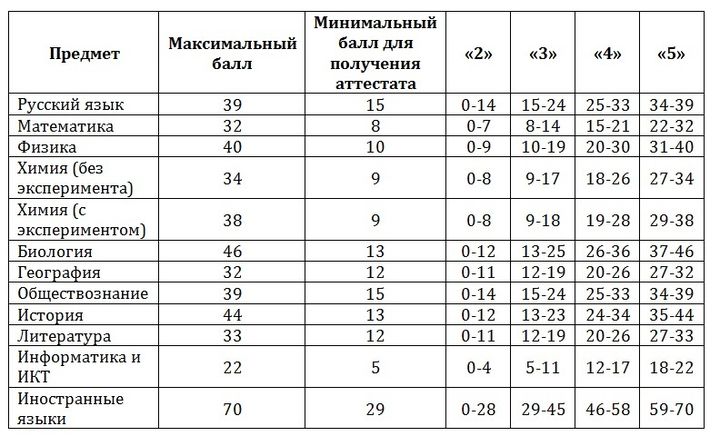 